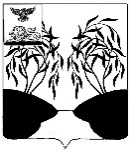 Российская ФедерацияПОСЕЛКОВОЕ СОБРАНИЕГОРОДСКОГО ПОСЕЛЕНИЯ «ПОСЕЛОК РАКИТНОЕ»МУНИЦИПАЛЬНОГО РАЙОНА«РАКИТЯНСКИЙ РАЙОН» БЕЛГОРОДСКОЙ ОБЛАСТИРЕШЕНИЕ«28» апреля 2023 года 				                               № 1Об исполнении бюджета и утверждении отчета городскогопоселения «Поселок Ракитное» за 2022 годВ соответствии с Бюджетным Кодексом Российской Федерации, Федеральным законом от 06.10.2003 года №131-ФЗ «Об общих принципах организации местного самоуправления в Российской Федерации» поселковое собрание городского поселения «Поселок Ракитное» решило:                                                                                                                                                                     1. Утвердить отчет об исполнении бюджета администрации городского поселения «Поселок Ракитное» за 2022 год по доходам в сумме 88464,9     тыс.руб и по расходам  89773,0  тыс.руб,  дефицит бюджета городского поселения в сумме 1308,0 тыс.руб;2. Утвердить: -доходы бюджета по кодам бюджетной классификации согласно   приложению №1- расходы бюджета по разделам и подразделам классификации согласно приложению №2:- распределение бюджетных ассигнований по целевым статьям (муниципальной программы городского поселения «Поселок Ракитное»  и не подпрограммным направлениям деятельности), группам видов расходов, разделам, подразделам классификации расходов за 2022 год согласно приложению № 3 .3. Обнародовать настоящее решение в порядке, предусмотренном Уставом городского поселения. 4. . Контроль за выполнением настоящего решения возложить на постоянную комиссию по экономическому развитию, бюджету, налоговой политике и муниципальной собственности городского поселения «Поселок Ракитное».                                                  Приложение № 1к решению поселкового собрания                                      городского поселения                                  «Поселок Ракитное»                                                        от «28» апреля 2023 г. № ___Исполнение доходов бюджета по кодам видов доходов, подвидов доходов, классификации операций сектора государственного управления администрации городского поселения «Поселок Ракитное» за 2022 год                                                    Приложение №2к решению поселкового собрания                                      городского поселения                                  «Поселок Ракитное»                                                        от «28» апреля 2023 г. № ___Исполнение расходов бюджетаадминистрации городского поселения«Поселок Ракитное» за 2022 год                                                        Исполнение бюджетных ассигнований по целевым статьям (муниципальной программы городского поселения «Поселок Ракитное»  и не подпрограммным направлениям деятельности), группам видов расходов, разделам, подразделам классификации расходов за 2022 год_______________Председатель поселкового собрания городского поселения «Поселок Ракитное»                                 О.А. МирошкинКодбюджетной классификации Российской ФедерацииНаименованиепоказателейСумма123Доходы Доходы Доходы Налоговые  доходы82716,91 01 0200   001  0000 110Налог на доходы физических лиц42547,41 03  0200  001 0000 110Акцизы по подакцизным  товарам (продукции), производимым на территории Российской Федерации6357,41  05 03010   01  0000 110Единый сельскохозяйственный налог1343,01  06 01030   13  0000 110Налог на имущество10374,0Земельный налог22095,11  06 06033   13  0000 110Земельный налог с организаций17686,21 06 06043 13 0000 110Земельный налог с физических лиц4408,9Неналоговые доходы2295,41 11 05013   13 0000 120Доходы, получаемые в виде арендной платы за земельные участки, государственная собственность на которые не разграничена и которые расположены в границах поселений, а также средства от продажи права на заключение договоров аренды  указанных земельных  участков1464,61 11 05025 13 0000 120Доходы, получаемые в виде арендной платы, а также средства от продажи права на заключение договоров аренды  за земли, находящиеся в собственности городских поселений ( за исключением земельных участков муниципальных бюджетных и автономных учреждений)97,81 14 06013 13 0000 430Доходы от продажи земельных участков, государственная собственность на которые                      не  разграничена 670,11 13 02995 13 0000130Прочие доходы от компенсации затрат бюджетов городских поселений43,61 16 07090 13 0000 140Иные штрафы, неустойки, пени, уплаченные в соответствии с законом или договором в случае неисполнения или ненадлежащего исполнения обязательств перед муниципальным органом, ( муниципальным казенным учреждением) городского поселения2,41 17 05050 13 0000 180Прочие неналоговые доходы16,9ИТОГО налоговых и неналоговых доходов85012,3Безвозмездные поступления от других бюджетов бюджетной системы РФ3452,62 02 35118 13 0000 150 Субвенции бюджетам поселений на                      осуществление первичного воинского учета на территориях, где отсутствует военный комиссариат500,22 02 30024 13 0000 150 Субвенции бюджетам городских поселений на  выполнение передаваемых полномочий субъектов Российской Федерации                    496,22 02 29999 13 0000 150Прочие субсидии бюджетам городских поселений1860,12 02 25511 13 0000 150Субсидии бюджетам городских поселений на проведение комплексных кадастровых работ269,12 02 49999 13 0000 150Прочие межбюджетные трансферты, передаваемые бюджетам городских поселений 327,0ВСЕГО доходов по бюджету 88464,9РЗПРКЦСРКВРНаименованиепоказателяСумма12345601Общегосударственные вопросы4976,30104Функционирование органов местного самоуправления в области общегосударственных расходов4976,301049990000190Обеспечение функций  органов местного самоуправления в рамках непрограммного направления деятельности «Реализация функций органов местного самоуправления  городского  поселения «Поселок Ракитное»3788,901049990000190100Расходы на выплаты персоналу в целях обеспечения выполнения функций государственными органами, казенными учреждениями, органами управления государственными внебюджетными фондами 1887,201049990000190200Закупка товаров, работ и услуг для государственных нужд1439,901049990020550300Иные выплаты населению3,001049990000190800Иные бюджетные ассигнования458,801049990000210Расходы на выплаты по оплате труда высшего должностного лица органа местного самоуправления в рамках не программного направления деятельности «Реализация функций органов местного самоуправления городского  поселения «Поселок Ракитное»1186,201049990000210100Расходы на выплаты персоналу в целях обеспечения выполнения функций государственными органами, казенными учреждениями, органами управления государственными внебюджетными фондами1185,201049990020550100Расходы на выплаты персоналу в целях обеспечения выполнения функций государственными органами, казенными учреждениями, органами управления государственными внебюджетными фондами1,001049990080190500Межбюджетные трансферты районному бюджету финансовый контроль1,20107Обеспечение проведение выборов и референдумов0,001079990020550200Закупка товаров, работ и услуг для государственных нужд0,002Национальная оборона500,20203Мобилизационная и вневойсковая подготовка500,202039990051180Осуществление первичного воинского учета на территориях, где отсутствуют военные комиссариаты, в рамках не программного направления деятельности «Реализация функций органов местного самоуправления  городского  поселения «Поселок Ракитное»500,202039990051180100Расходы на выплату персоналу Государственных органов500,202039990051180200 Иные закупки товаров, работ и услуг для государственных нужд0,003Национальная безопасность и правоохранительная деятельность103,20314Другие вопросы в области национальной безопасности и правоохранительной деятельности5,903140140129980Мероприятия по охране общественного порядка на территории городского поселения «Поселок Ракитное»  муниципальной программы «Социально-экономическое развитие городского  поселения «Поселок Ракитное».5,903140140129980200Закупка товаров, работ и услуг для государственных нужд5,903100140129990200Увеличение стоимости прочих оборотных запасов97,304Национальная экономика22940,20401Общеэкономические вопросы 803,104010140129990Мероприятия  в рамках подпрограммы  «Обеспечение безопасности жизнедеятельности населения и территории городского  поселения «Поселок Ракитное» муниципальной программы «Социально-экономическое развитие городского  поселения «Поселок Ракитное».803,104010140129990300Закупка товаров, работ и услуг для государственных нужд803,104050110173880Мероприятия  в рамках подпрограммы  «Обеспечение безопасности жизнедеятельности населения и территории городского  поселения «Поселок Ракитное» муниципальной программы «Социально-экономическое развитие городского  поселения «Поселок Ракитное».496,204050110173880200Закупка товаров, работ и услуг для государственных нужд496,20409Дорожное хозяйство16890,204090150180570500Межбюджетные трансферты на содержание и ремонт автомобильных дорог общего пользования местного значения в рамках подпрограммы «Совершенствование и развитие дорожной сети» муниципальной программы «Социально-экономическое развитие  городского  поселения «Поселок Ракитное».10897,004090150280580500  Межбюджетные трансферты на капитальный  ремонт автомобильных дорог общего пользования местного значения, в рамках подпрограммы «Совершенствование и развитие дорожной сети» муниципальной программы «Социально-экономическое развитие  городского  поселения  «Поселок Ракитное».5993,20412Другие вопросы в области национальной экономики4750,704120110129990200Мероприятия в рамках подпрограммы «Развитие жилищно-коммунального хозяйства городского поселения «Посёлок Ракитное» муниципальной программы «Социально-экономическое развитие городского поселения «Посёлок Ракитное»434,204120110170470200Закупка товаров, работ и услуг для государственных нужд983,7041201101L5110200Закупка товаров, работ и услуг для государственных нужд269,1041201101S0470200Закупка товаров, работ и услуг для государственных нужд51,704129990080590500Межбюджетные трансферты3012,005Жилищно-коммунальное хозяйство55407,50501Жилищное хозяйство200,005010110485010500Межбюджетные трансферты на проведение капитального ремонта жилого фонда, находящегося в муниципальной собственности, в рамках подпрограммы «Развитие жилищно-коммунального хозяйства городского поселения «Поселок Ракитное» муниципальной программы «Социально-экономическое развитие  городского  поселения «Поселок Ракитное».200,00503Благоустройство55207,505030110129990Мероприятия в рамках подпрограммы «Развитие жилищно-коммунального хозяйства  городского поселения «Поселок Ракитное» муниципальной программы «Социально-экономическое развитие  городского  поселения «Поселок Ракитное».05030110129990200Закупка товаров, работ и услуг для государственных нужд25815,005030110171420200Закупка товаров, работ и услуг для государственных нужд300,0050301101S1420200Закупка товаров, работ и услуг для государственных нужд100,005030110129990300Иные выплаты физическим лицам3212,705039990020550300Прочие расходы20,005030110281340500Межбюджетные трансферты на организацию наружного освещения населенных пунктов  в рамках подпрограммы «Развитие жилищно-коммунального хозяйства городского поселения «Поселок Ракитное» муниципальной программы «Социально-экономическое развитие городского  поселения «Поселок Ракитное».3156,005030110189930500Межбюджетные трансферты на проведение работ по  озеленению населенных пунктов в рамках подпрограммы «Развитие жилищно-коммунального хозяйства  городского поселения «Поселок Ракитное» муниципальной программы «Социально-экономическое развитие городского поселения «Поселок Ракитное».14601,005030110180200540Прочие межбюджетные трансферты 661,805030110180300540Прочие межбюджетные трансферты 341,005030110189990540Прочие межбюджетные трансферты 7000,008Культура, кинематография2791,70801Культура2791,708010120129990200Закупка товаров, работ и услуг для государственных  нужд278,3080101200100590800Иные бюджетные  ассигнования2374,908019990020550200Закупка товаров, работ и услуг для государственных  нужд из резервного фонда138,511Физическая культура и спорт3053,9Массовый спорт3053,911010130171420200Закупка товаров, работ и услуг для государственных  нужд318,5110101301S1420200Закупка товаров, работ и услуг для государственных  нужд106,2110200130100590Мероприятия в рамках подпрограммы «Обеспечение условий для развития на территории поселения физической культуры и массового спорта» муниципальной программы «Социально-экономическое развитие  городского  поселения  «Поселок Ракитное».821,811020130100590800Иные бюджетные  ассигнования821,811020130129990200Закупка товаров, работ и услуг для государственных  нужд1807,4Всего расходов по бюджету                 Всего расходов по бюджету                 Всего расходов по бюджету                 Всего расходов по бюджету                 Всего расходов по бюджету                 89773,0                                    Приложение 3к решению поселкового собрания                                      городского поселения                                  «Поселок Ракитное»  от «28» апреля 2023 г. № ___№п/пНаименованиеКЦСР КВРПЗПРСумма1                               234678Муниципальная программа «Социально - экономическое развитие городского поселения «Поселок Ракитное» 01 0 000000081126,01Подпрограмма «Развитие жилищно – коммунального хозяйства городского поселения  «Поселок Ракитное» муниципальной программы «Социально –экономическое развитие городского поселения «Поселок Ракитное»01 1 000000057622,4Межбюджетные трансферты на проведение капитального ремонта жилого фонда, находящегося в муниципальной собственности, в рамках подпрограммы «Развитие жилищно-коммунального хозяйства городского поселения «Поселок Ракитное» муниципальной программы «Социально-экономическое развитие  городского  поселения «Поселок Ракитное»01104850105400501200,0Мероприятия в рамках подпрограммы «Развитие жилищно-коммунального хозяйства  городского поселения «Поселок Ракитное» муниципальной программы «Социально-экономическое развитие  городского  поселения «Поселок Ракитное»0110129990200050325815,0Мероприятия в рамках подпрограммы «Развитие жилищно-коммунального хозяйства  городского поселения «Поселок Ракитное» муниципальной программы «Социально-экономическое развитие  городского  поселения «Поселок Ракитное»01101714202000503300,0Мероприятия в рамках подпрограммы «Развитие жилищно-коммунального хозяйства  городского поселения «Поселок Ракитное» муниципальной программы «Социально-экономическое развитие  городского  поселения «Поселок Ракитное»01101S14202000503100,0Мероприятия в рамках подпрограммы «Развитие жилищно-коммунального хозяйства  городского поселения «Поселок Ракитное» муниципальной программы «Социально-экономическое развитие  городского  поселения «Поселок Ракитное»011012999036005033212,7Мероприятия в рамках подпрограммы «Развитие жилищно-коммунального хозяйства  городского поселения «Поселок Ракитное» муниципальной программы «Социально-экономическое развитие  городского  поселения «Поселок Ракитное»01101299902000412434,2Мероприятия в рамках подпрограммы «Развитие жилищно-коммунального хозяйства  городского поселения «Поселок Ракитное» муниципальной программы «Социально-экономическое развитие  городского  поселения «Поселок Ракитное»01101704702000412983,7Мероприятия в рамках подпрограммы «Развитие жилищно-коммунального хозяйства  городского поселения «Поселок Ракитное» муниципальной программы «Социально-экономическое развитие  городского  поселения «Поселок Ракитное»01101L51102000412269,1Мероприятия в рамках подпрограммы «Развитие жилищно-коммунального хозяйства  городского поселения «Поселок Ракитное» муниципальной программы «Социально-экономическое развитие  городского  поселения «Поселок Ракитное»01101S0470200041251,7Мероприятия в рамках подпрограммы «Обеспечение безопасности жизнедеятельности населения и территории городского поселения «Поселок Ракитное» муниципальной программы «социально-экономическое развитие городского поселения «Поселок Ракитное»01101738802000405496,2Межбюджетные трансферты на организацию наружного освещения населенных пунктов  в рамках подпрограммы «Развитие жилищно-коммунального хозяйства городского поселения «Поселок Ракитное» муниципальной программы «Социально-экономическое развитие городского  поселения «Поселок Ракитное»011028134054005033156,0Межбюджетные трансферты на проведение работ по  озеленению населенных пунктов в рамках подпрограммы «Развитие жилищно-коммунального хозяйства  городского поселения «Поселок Ракитное» муниципальной программы «Социально-экономическое развитие городского поселения «Поселок Ракитное»0110389930500050314601,0Прочие межбюджетные трансферты01101802005000503661,8Прочие межбюджетные трансферты01101803005000503341,0Прочие межбюджетные трансферты011018999050005037000,02Подпрограмма «Организация досуга и обеспечение жителей поселения услугами организаций культуры» муниципальной программы «Социально – экономическое развитие городского поселения «Поселок Ракитное» 01 2 00000002653,2Обеспечение деятельности (оказание услуг) муниципальных учреждений (организаций) в рамках подпрограммы «Организация досуга и обеспечение жителей поселения услугами организаций культуры» муниципальной программы «Социально-экономическое развитие  городского поселения «Поселок Ракитное»01 2 000000008012653,2Мероприятия в рамках подпрограммы «Организация досуга и обеспечение жителей поселения услугами организаций культуры» муниципальной программы «Социально-экономическое развитие  городского  поселения «Поселок Ракитное» 01201299902000801278,3Иные бюджетные ассигнования012010059080008012374,93Обеспечение условий для развития на территории поселения физической культуры и массового спорта» муниципальной программы «Социально – экономическое развитие городского поселения «Поселок Ракитное» 01 3 0000003053,9Мероприятия в рамках подпрограммы «Обеспечение условий для развития на территории поселения физической культуры и массового спорта» муниципальной программы «Социально-экономическое развитие  городского  поселения  «Поселок Ракитное»01301714202001101318,5Мероприятия в рамках подпрограммы «Обеспечение условий для развития на территории поселения физической культуры и массового спорта» муниципальной программы «Социально-экономическое развитие  городского  поселения  «Поселок Ракитное»01301S14202001101106,2Обеспечение деятельности (оказание услуг) муниципальных учреждений (организаций) в рамках подпрограммы «Обеспечение условий для развития на территории поселения физической культуры и массового спорта» муниципальной программы «Социально-экономическое развитие городского  поселения «Поселок Ракитное»01301005908001102821,8Мероприятия в рамках подпрограммы «Обеспечение условий для развития на территории поселения физической культуры и массового спорта» муниципальной программы «Социально-экономическое развитие  городского  поселения  «Поселок Ракитное» 013012999020011021807,4Межбюджетные трансферты на обеспечение  деятельности муниципальных учреждений в области физической культуры и спорта, в рамках подпрограммы «Обеспечение условий для развития на территории поселения физической культуры и массового спорта» муниципальной программы «Социально-экономическое развитие  городского  поселения «Поселок Ракитное» 01301805905401102-4Подпрограмма «Обеспечение  безопасности жизнедеятельности населения  и территории городского поселения  «Поселок Ракитное» муниципальной программы «Социально – экономическое развитие городского поселения «Поселок Ракитное» 01 4 0000000906,3Мероприятия по охране общественного порядка на территории городского поселения «Поселок Ракитное»  муниципальной программы «Социально-экономическое развитие городского  поселения «Поселок Ракитное» 014012998020003145,9Мероприятия по охране общественного порядка на территории городского поселения «Поселок Ракитное»  муниципальной программы «Социально-экономическое развитие городского  поселения «Поселок Ракитное» 0140129990200031097,3Мероприятия  в рамках подпрограммы  «Обеспечение безопасности жизнедеятельности населения и территории городского  поселения «Поселок Ракитное» муниципальной программы «Социально-экономическое развитие городского  поселения «Поселок Ракитное» 01401299903000401803,15Подпрограмма «Совершенствование и развитие дорожной сети» муниципальной программы «Социально – экономическое развитие городского поселения «Поселок Ракитное» 01 5 000000016890,2Межбюджетные трансферты на содержание и ремонт автомобильных дорог общего пользования местного значения в рамках подпрограммы «Совершенствование и развитие дорожной сети» муниципальной программы «Социально-экономическое развитие  городского  поселения «Поселок Ракитное»015028058054004095993,2Межбюджетные трансферты на капитальный  ремонт автомобильных дорог общего пользования местного значения, в рамках подпрограммы «Совершенствование и развитие дорожной сети» муниципальной программы «Социально-экономическое развитие  городского  поселения  «Поселок Ракитное» 0150180570540040910897,06Непрограммное направление деятельности      «Реализация функций органов местного самоуправления  городского поселения «Поселок Ракитное» 99 9 000000008647,0Обеспечение функций  органов местного самоуправления в рамках непрограммного направления деятельности «Реализация функций органов местного самоуправления  городского  поселения «Поселок Ракитное»99 9 000019010001041887,2Обеспечение функций  органов местного самоуправления в рамках непрограммного направления деятельности «Реализация функций органов местного самоуправления  городского  поселения «Поселок Ракитное»99 9 000019020001041439,9Иные расходы на выплаты по оплате труда в рамках непрограммного направления деятельности «Реализация функций органов местного самоуправления городского  поселения «Поселок Ракитное»99 9 002055030001043,0Обеспечение функций  органов местного самоуправления в рамках непрограммного направления деятельности «Реализация функций органов местного самоуправления  городского  поселения «Поселок Ракитное»99 9 00001908000104458,8Расходы на выплаты по оплате труда высшего должностного лица органа местного самоуправления в рамках непрограммного направления деятельности «Реализация функций органов местного самоуправления городского  поселения «Поселок Ракитное»999000021010001041185,2Осуществление первичного воинского учета на территориях, где отсутствуют военные комиссариаты в рамках деятельности «Реализация функций органов местного самоуправления  городского  поселения «Поселок Ракитное»999005118020002030,0Осуществление первичного воинского учета на территориях, где отсутствуют военные комиссариаты в рамках деятельности «Реализация функций органов местного самоуправления  городского  поселения «Поселок Ракитное»99900511801000203500,2Мероприятия в рамках подпрограммы «Развитие жилищно-коммунального хозяйства  городского поселения «Поселок Ракитное» муниципальной программы «Социально-экономическое развитие  городского  поселения «Поселок Ракитное»9990020550300050320,0Прочие работы и услуги в рамках непрограммного направления деятельности «Реализация функций органов местного самоуправления  городского  поселения «Поселок Ракитное»99900205502000801138,5Обеспечение проведения выборов и референдумов999002055020001070,0Обеспечение функций  органов местного самоуправления в рамках непрограммного направления деятельности «Реализация функций органов местного самоуправления  городского  поселения «Поселок Ракитное»999002055010001041,0Обеспечение функций  органов местного самоуправления в рамках непрограммного направления деятельности «Реализация функций органов местного самоуправления  городского  поселения «Поселок Ракитное»999008019054001041,2Межбюджетные трансферты на владение, пользование и распоряжение имуществом находящемся в муниципальной собственности поселения в части формирования и ведения служебной документации  999008059050004123012,0Всего расходов89773,0